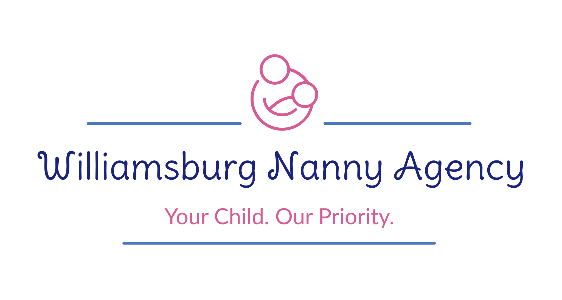 Job DescriptionSummaryA busy dual-career family in Chesapeake, VA, is looking to hire a part-time nanny for their three children. Mom is a physician, and Dad is a firefighter working varying shifts. The nanny will perform a combination of daytime and some nighttime hours and occasional weekends. A sample schedule will be provided on request.Their ideal caregiver is fun-loving, energetic, diligent, comfortable with pets, and seeking long-term employment. About the Family
We are a family of five humans and two dogs.  Mom is a physician with a shift work schedule (shift times are highly varied, but no true overnights), and Dad is a firefighter/medic working 24-hour shifts.  The children are 5 years old (in kindergarten), 4 years old (in preschool), and 2 years old (home all day).  Our five-year-old loves to dance and participates in several different forms.  Our four-year-old is energetic and loves all kinds of outdoor time.  Our two-year-old is figuring the world out and loves playing with older siblings.  Our family loves to spend time outside, reading, and creating artwork together.  We try very hard to foster a strong love of the outdoors in our children and take lots of walks in our child-friendly neighborhood.  We vacation a few times yearly at the beach and in the mountains.  Locally, our kids love going to the aquarium, zoo, botanic gardens, and multiple playgrounds.  At home, our children love reading books, playing with Play-Doh, completing puzzles and having dance parties!  We have a very active household and will need a loving, reliable, punctual nanny for several years.  Our children have loved our previous nannies, and we have a lasting relationship with them.  We are very excited to meet the next person who will love and nurture our kids when we are away from home.  Date postedMay 7, 2023Job TitlePart-time NannyNumber of children3Ages2, 4 and 5LocationChesapeake VAHours100 – 120 hours approx. per month working on a rotating varying schedule. Hours may include evenings and early mornings, but a schedule is provided at least a month in advance.Total # of hours per weekVaries, but a schedule will be provided in advancePreferred start dateASAP but no later than early JuneJob durationLong termCompensation $25 per hour. 100 hours a month are guaranteedTaxes deductedYesPaid time offYes – major holidaysPetsYes - a 7-year-old medium size brindle hound mix rescue and a 7-month-old chocolate labradoodleChildren with special needsnoTravel with family requiredOptionalNanny car providedYes – a minivanOvernights neededNoAlways follow parents’ specific instructions regarding childcare and the children’s safety, supervising them always.Communicate with the parents regularly.Transport the children to and from school, preschool, and after-school activities.Have a fun but educational approach to play, ensuring all three children receive a balance of care and engagement in activities.Plan and prepare nutritionally balanced meals and snacks for the child.When time and weather allow, take the child outside to play, to the park, or other activities such as the aquarium and museums, walking/cycling, etc. and if the weather is not cooperating, plan indoor activities such as games, art, reading, and crafts.Follow the no TV policy.Ensure the child follows good hygiene habits washing hands before meals etc.Teach the children good social manners and appropriate behavior by being a good role model and gently correcting unwanted behavior.Perform light housework related to children’s care, including cleaning up after meals, tidying play areas encouraging the children to help, sweeping floors, empty the dishwasher etc.Always follow parents’ specific instructions regarding childcare and the children’s safety, supervising them always.Communicate with the parents regularly.Transport the children to and from school, preschool, and after-school activities.Have a fun but educational approach to play, ensuring all three children receive a balance of care and engagement in activities.Plan and prepare nutritionally balanced meals and snacks for the child.When time and weather allow, take the child outside to play, to the park, or other activities such as the aquarium and museums, walking/cycling, etc. and if the weather is not cooperating, plan indoor activities such as games, art, reading, and crafts.Follow the no TV policy.Ensure the child follows good hygiene habits washing hands before meals etc.Teach the children good social manners and appropriate behavior by being a good role model and gently correcting unwanted behavior.Perform light housework related to children’s care, including cleaning up after meals, tidying play areas encouraging the children to help, sweeping floors, empty the dishwasher etc.Skills and Qualities RequiredA minimum of two to three years of childcare experience backed up with solid checkable references.A minimum of one year’s nanny experience within the past three yearsExperience caring for multiple young children at the same time.Must be able to pass detailed background and driving records checks.Trustworthy, reliable, and honestNurturing, patient, and calm with a cheerful and willing dispositionCertificates in CPR/First AidLegal US residentMin. 21 years oldNon-smokerAbility to play, organize, and multi-task with minimal supervisionGood swimmerSkills and Qualities RequiredA minimum of two to three years of childcare experience backed up with solid checkable references.A minimum of one year’s nanny experience within the past three yearsExperience caring for multiple young children at the same time.Must be able to pass detailed background and driving records checks.Trustworthy, reliable, and honestNurturing, patient, and calm with a cheerful and willing dispositionCertificates in CPR/First AidLegal US residentMin. 21 years oldNon-smokerAbility to play, organize, and multi-task with minimal supervisionGood swimmer